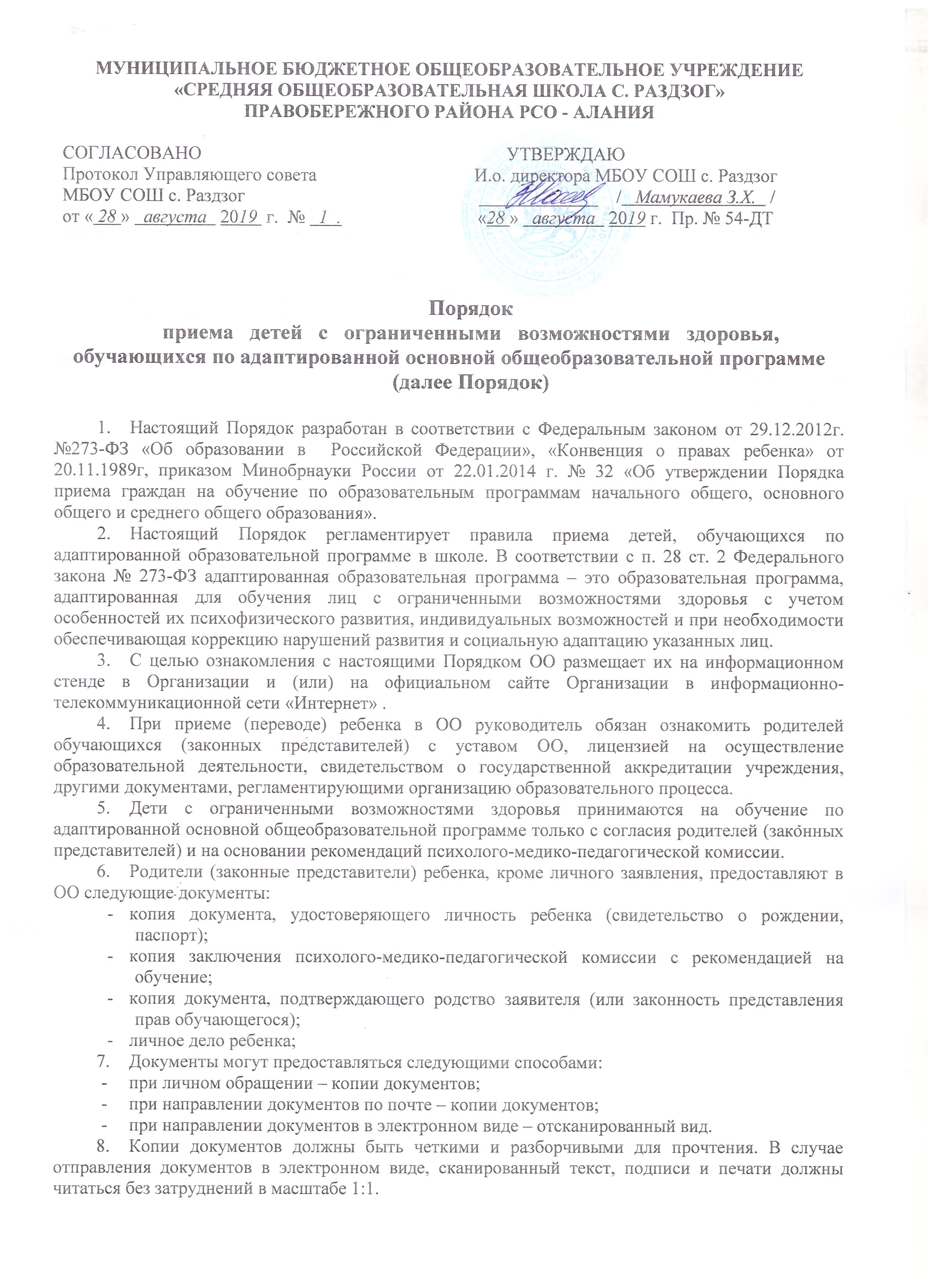 Перевод ребенка, обучающегося по общеобразовательной программе на адаптированную образовательную программу осуществляется  на основании письменного заявления родителей (законных представителей) о согласии на обучение ребенка по адаптированной образовательной программе и заключения психолого-медико-педагогической комиссии.Зачисление ребенка на обучение по адаптированной образовательной программе осуществляется на основании приказа руководителя ОО о зачислении.Образовательная  организация организует обучение детей с ограниченными возможностями здоровья  с применением различных форм обучения. Образование обучающихся с ограниченными возможностями здоровья может быть организовано как совместно с другими обучающимися, так и индивидуально. Содержание образования и условия организации обучения и воспитания обучающихся с ограниченными возможностями здоровья определяются адаптированной образовательной программой, а для инвалидов также в соответствии с индивидуальной программой реабилитации инвалида. Перевод ребенка в процессе обучения с адаптированной образовательной программы на общеобразовательную осуществляется по заявлению родителей (законных представителей) на основании заключения психолого-медико-педагогической комиссии.